Vertel eens...Onlangs deed "Samen met de Jeugd' onderzoek naar hoe kinderen en jongeren in de regio Hart van Brabant de coronacrisis ervaren. Juist nu is het extra belangrijk om naar de stem van kinderen en jongeren te blijven vragen. Alleen door het aan hen zelf te vragen, weten we wat deze tijd écht voor jongeren betekent.Iedereen moet zoveel mogelijk binnen blijven, maar een fijn thuis is niet voor iedereen vanzelfsprekend. Lees in deze infographic de ervaringen, ideeën en vragen van honderdveertig kinderen en jongeren ten tijden van de coronacrisis.De vragen zijn gemaakt samen met de Jeugdwelzijnsraad van de regio Hart van Brabant, jongerenbeweging HEBE uit Gemeente Hilvarenbeek en de Jongerenambassadeurs uit Gemeente Heusden.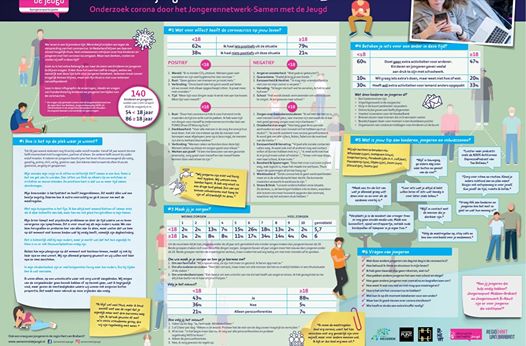 